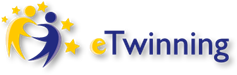 İnsanların internetten iletişim kurmaları için sosyal ağlar kurulmuştur. Sosyal ağlarda iletişim kurarken dikkat etmemiz gerekenler vardır.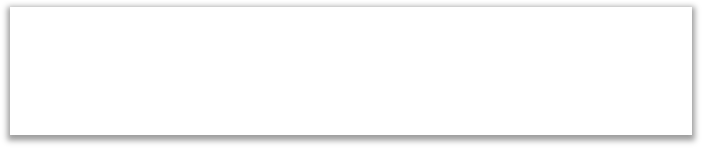 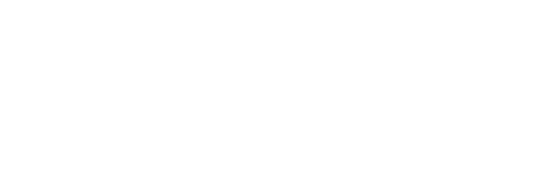 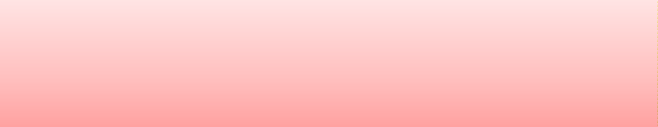 Profilimizdeki gizlilik ve kullanım ayarlarını yapmalıyız.Gerçek hayatta tanımadığımız kişilere profilimiziaçmamalıyız.Sosyal ağ ortamında özel bilgilerimizi kesinliklepaylaşmamalıyız.Paylaştığımız yazı, resim, video vb. kötü niyetli kişilerin eline geçerek bizleri zor durumda bırakabileceğini asla unutma- malıyız. Bu nedenle paylaşımlarımızı düşünerekyapmalıyız.Tanımadığımız kişilerle hiçbir paylaşımda bulunmamalıyız.E-mail şifremizi asla kimseyle paylaşmamalıyız.Tanımadığımız kişilerin yaptığıarkadaşlıktekliflerini kabul etmemeliyiz.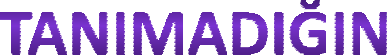 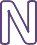 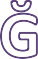 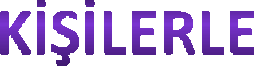 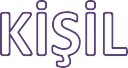 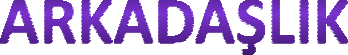 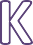 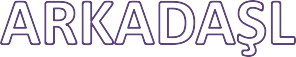 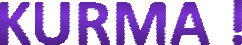 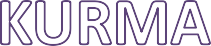 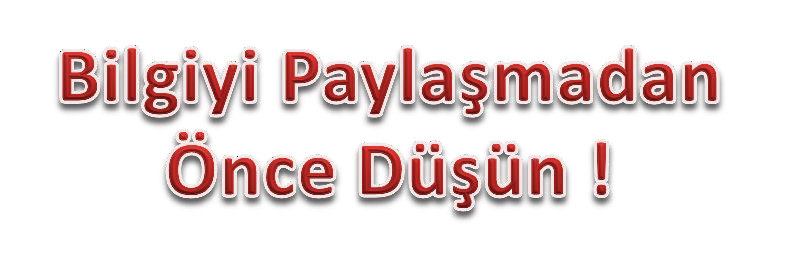 İnternet ortamında nazik ve kibar bir dil kullanmalıyız.Şaka dahi olsa başkalarını tehdit edici kaba sözlerkullanmamalıyız.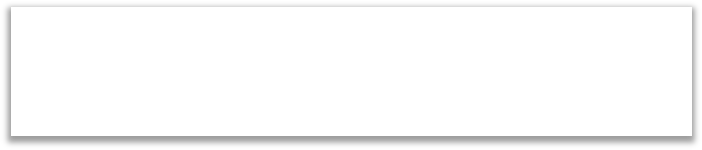 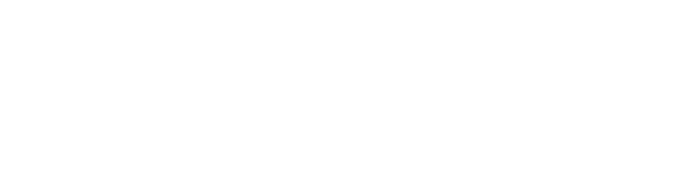 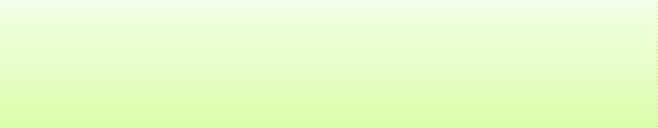 Başkalarını asla rahatsızetmemeliyiz.İnternet ortamında her haber ve bilgi doğru olmayabilir. Bu nedenle paylaşımlarımızı çok dikkatliyapmalıyız.Bizi rahatsız edici söz, görüntü veyazılararastlarsak hemen internetten çıkmalıyız.İnternet ve bilgisayar karşısında geçireceğimiz zamanı iyi ayarlamalıyız. Çünkü Dünya’daki her insana eşit sunulmuş tek şey zamandır ve çok kıymetlidir.Vücudumuzda fiziksel rahatsızlıklar oluşmaması için bilgisayar karşısında dik oturmalıyız.Gözlerimizin, boynumuzun ve belimizin sağlığı için bilgisayar karşısında uzun süre oturmamalıyız.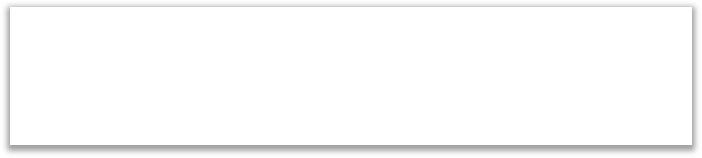 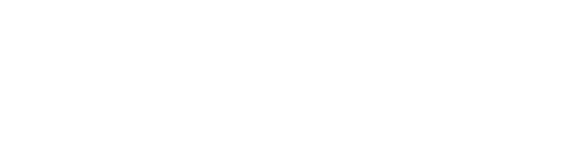 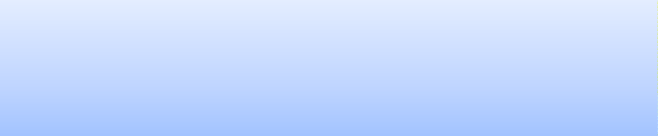 Çocuklarımız bizimle birlikte olsun ya da olmasın, internet başta olmak üzere mobil teknolojileri kullanıyorlar. Ve bu noktada ebeveynleri başta olmak üzere, birçok kişiden öndeler.Çünkü, internetin erişilebilirliği artık zor değil. Mobil telefonlar, internet kafeler, laptoplar, kablosuz bağlantılar, internet erişim noktaları, tabletler ve daha birçok imkan bulunmaktadır.Çocuklar internet dünyasını gezerken bazı sinsi tehlikeler onları beklemektedir. Onları bu tehlikelerden uzak tutmak hiç te zor değildir. Bu konuda onları bilgilendirmek, takip etmek ve doğru seçimler yapmalarını sağlayabiliriz.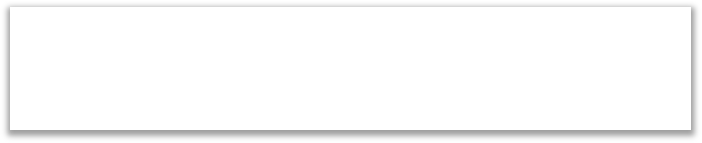 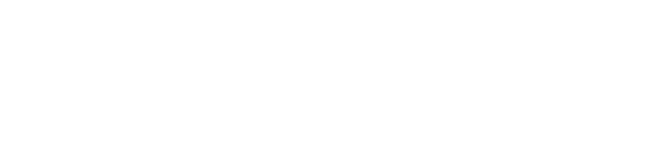 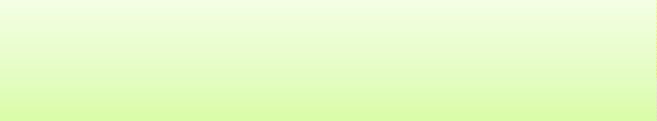 İnternette araştırmalar yapar, yeni bilgiler edinir, arkadaşlarımızla, akrabalarımızla ve diğer insanlarla iletişim kurarız. Bütün bunları yaparken karşılaşabileceğimiz tehlikelerden kendimizi korumalıyız.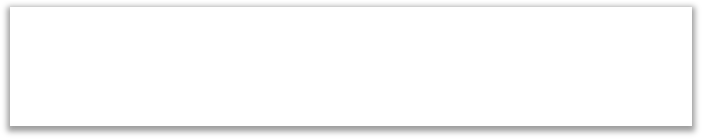 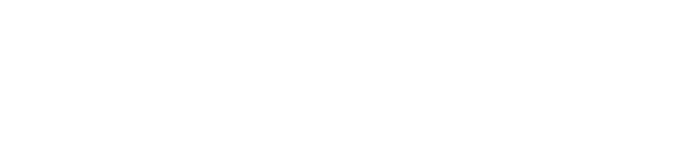 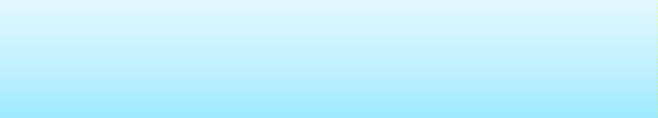 TC Kimlik numaramızı, Ev adresimizi, telefon numaramızı, Okulumuzunadını,Anne ve babamıza ait telefon numaralarınıtanımadığımız kişilerle paylaşmamalıyız.Kendimize ve ailemize ait resimlerimizi, videolarımızı başkalarına göndermemeliyiz.Web kamera ileyabancılarla konuşmamalıyız.Tanımadığımız kişilerin arkadaşlık tekliflerinireddetmeliyiz.İnternette yer alan oyunları oynamadan önce mutlaka ailenedanışmalısın.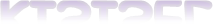 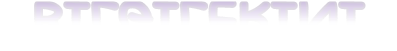 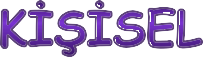 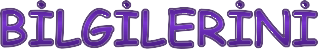 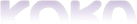 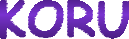 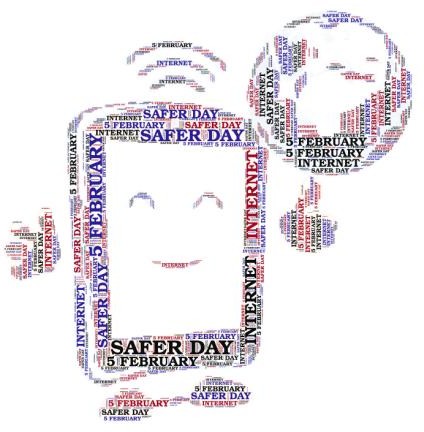 Eğer internette dolaşıyor, dosya , video ve müzik indiriyorsan bilgisayarının her zaman tehlikede olduğunu bilmelisin.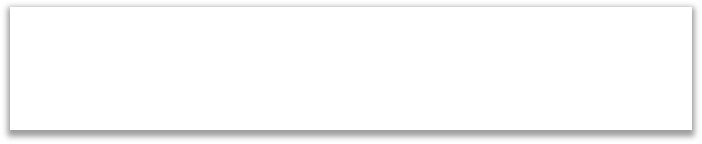 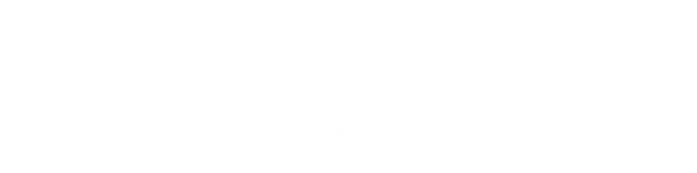 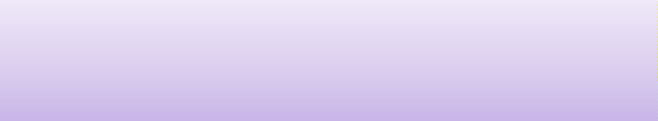 Bilgisayarlara zarar vermek üzere hazırlanmış virüs programları bulunmaktadır. İnternet ortamından sanal olarak gelen e- postalar, resimler, videolar ve dosyalar ile bilgisayarlara bulaşır. Bu da bilgisayarların çalışmasını engeller. Bilgisayarımızda bulunan dosyalarımıza zarar verir ve hatta silinmesine neden olur. Ayrıca senin gönderdiğin e-mailler ile başkalarının bilgisayarlarına bulaşmasına sebep olur.Bunun dışında Solucan ve Truva Atı adı verilen zararlı programlar aynı şekilde bilgisayarımıza ve içerisindeki bilgilerimize büyük zararverebilmektedir.Bütün bu zararlı programlardankorunmanın tek yolu, bilgisayarımıza Anti-virüs programı yüklemektir.İnternette karşılaştığımız sitelerin hepsi güvenli olmayabilir. Hem sitelerin içeriği sizleri korkutabilir hem de size zarar vermek isteyen kişilerle karşılaşabilirsin.Bu tehlikelerden korunmak için,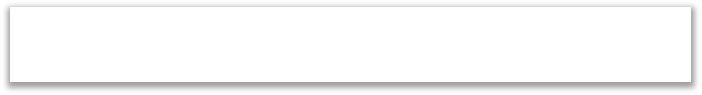 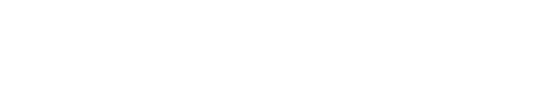 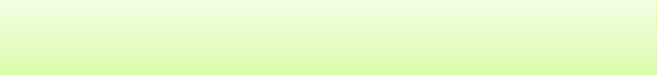 İnternette karşılaştığımız her bilgi ve haber doğru olmayabilir!Kötü	niyetli	kişiler	kişisel	bilgilerini	ve şifreni çalabilir!Kişisel	bilgilerini	bir	isteyen	bir	e-mailalırsan bunu kesinlikle cevaplamamalısın!Anne ve babamızın izni olmadan internet üzerinden asla alış-verişyapmamalısın!İnternet üzerinden hediye gönderen sitelere asla güvenmemelisin ve sana yapılan teklifi asla kabul etmemelisin!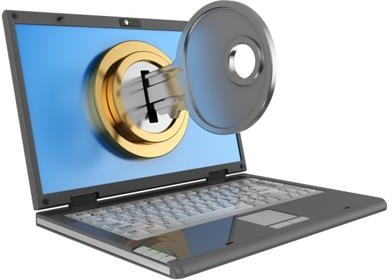 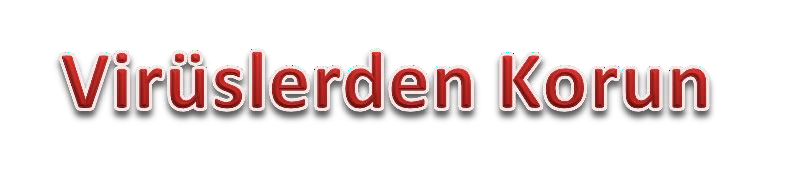 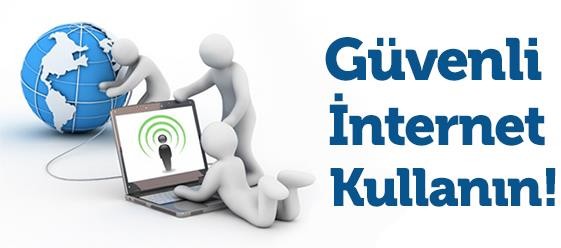 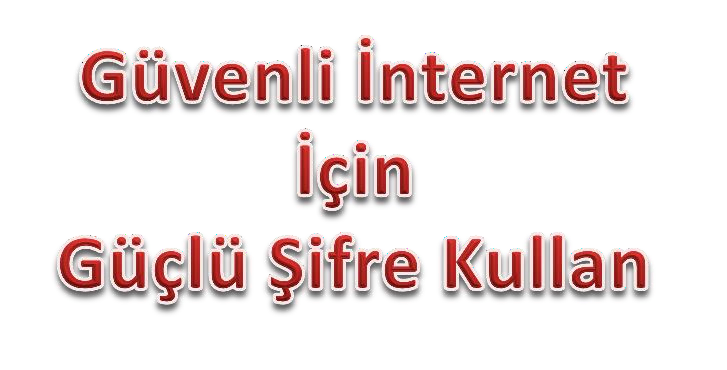 